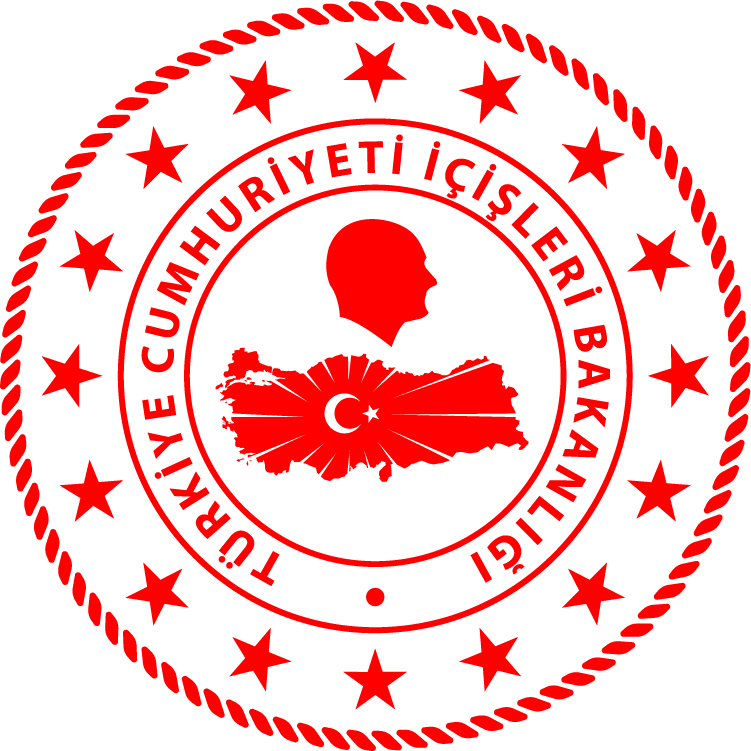 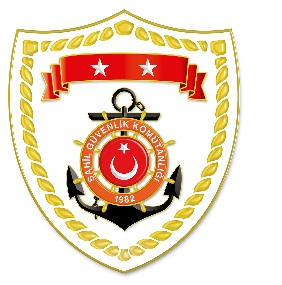 SG Akdeniz Bölge KomutanlığıS.NoTARİHMEVKİ VE ZAMANOLAYTIBBİ TAHLİYE YAPILAN ŞAHISLARAÇIKLAMA111 Temmuz 2024ANTALYA/Demre14.30Rahatsızlanma1Kaleköy Sahili’nde karadan ulaşımı olmayan bölgede rahatsızlanan 1 şahsın tıbbi tahliyesi gerçekleştirilmiştir.211 Temmuz 2024MERSİN/Taşucu14.33Yaralanma1Taşucu açıklarında gezi teknesinde yaralanan 1 şahsın tıbbi tahliyesi gerçekleştirilmiştir.